Y11 Edexcel GCSE French – Revision SupportPaper 2 Oral exam  - Thurs 2nd or Fri 3rd April 20203 parts to the exam1) Role play  -  You have support sheet Useful Phrases for GCSE roleplays which will help you complete and practice 2018 and 2019 past papers. You also have unexpected questions – to help you see type of unexpected question you can expect. You must revise question words and how to ask questions2) Picture question – you have sheet ‘Approaches for GCSE picture Qu French’ and ‘Template for picture Qus 1-5’ which gives you ideas on how to develop your answers for each questionThere are many recyclable phrases that you can use no matter what the pictureYou have 20018 and 2019 past picture questions to help you practise. Higher student - look at the unexpected questions to help you see type of question to expect for Qu 5.3) General ConversationYou will have to discuss 2 themes. General Conversation 1 = your presentation and questions on your chosen theme/ topicGeneral Conversation 2 = You do not know until the exam this theme. However it will be from one of the 4 other themes (i.e. not on your chosen theme for GC 1) You need to practise developing answers – using sequencers and a variety of opinions both your and that of someone else.Use prompt sheet for general conversation to help you practise developing answers more spontaneously.Have a stock of recyclable synonyms for giving opinions and adjectives positive and negative for reasons.Paper 1 Listening Exam Revision and Paper 3 Reading Exam Revision Revise vocabulary from end of module vocab, vocabulary tests in Green book.  Revise ‘ distractor’ words from list given out in class.ALWAYS focus on pronunciation as this will be crucial for the listening exam. If unsure about pronunciation you could put the word into the Collins  French-English online dictionary and click on the listening icon to hear the word pronounced or go to the Word Reference website French – English http://www.wordreference.com/enfr and click on sound icon.Practise questions using purple revision guide Use GCSE 9-1 French Revision workbook - Listening tasks or Reading tasks in conjunction with GCSE 9-1 French Revision Guide. You can practise exam style questions.  ALWAYS COMPLETE EXERCISES IN PENCIL, to enable you to keep going back and repeating exercisesPurple Revision Guide + Revision Workbook  You need to access listening exercises by QR code on your phone, (see instructions below)  save You can improve listening skills by listening and following the text – (see link to access, save and download listening transcripts) 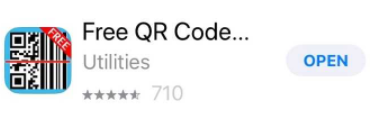 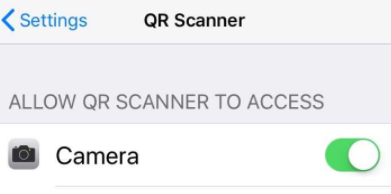 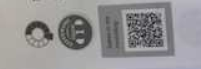 Link to listening transcripts https://www.pearsonschoolsandfecolleges.co.uk/AssetsLibrary/SECTORS/Secondary/SUBJECT/ModernLanguages/Audio-File-Transcripts/Revise%20Edexcel%20GCSE%20French%20Workbook%20audio%20transcript.pdf Useful websites and linkswww.memrise.com is another website where you can practise GCSE Edexcel French vocabulary (or make you own activities on this website) Some of the exercises have sound files to help improve listening skills.https://www.language-gym.com – good for vocabulary, verbs, tenseswww.pearsonactivelearn.com   Need Username + password (see me) Activities to practise vocab from textbook, divided up into modulesBBC Bitesize GCSE French – Edexcel 9-1 Frenchhttps://www.bbc.co.uk/bitesize/examspecs/zhy647h https://app.senecalearning.com https://www.languagesonline.org.uk français  grammar   www.quizlet.com    could use   Verb tense practice 4 by lisademers  / French past tense verb practice jcwhitney02 / Alysham high French tense practice ( good for Mod 5)   / French high frequency words   etc You can also practise readings exercises from textbook.Paper 4 – Written PaperIt is essential that your verbs are secure.Practise writing out common verbs in at least 3 tenses with appropriate time phrasesYou should have a stock of opinion phrases, connectives and reasons that you can use in many different contexts as well as some more specific ideas for different themesRefer to Purple revision Guide and text book for practice questionsFoundation – refer to ‘How to tackle Question 2 GCSE French Foundation Writing Paper’ and how to describe picture to help with Foundation writing Qu 1Qu3 F  + Qu1 H  = 90 word    / Qu 2 H  = 150 words      Qu 4 F = Translation     Qu 3 H = translation Eng to FrSequencers to develop answers, Gold Step 5 or Step 7 for some more impressive recyclable phrases to use in variety of topics . Variety opinions, connectives reasonsSee Y10 exam prep and feedback sheet – Y11 mock feedback sheetLook through all work covered in red books over GCSE course and identify useful phrases to learnIf you have Orange Grammar and Translation Workbook – complete exercises. ( answers to be found in booklet available free by following this linkhttps://www.pearsonschoolsandfecolleges.co.uk/Secondary/ModernLanguages/French14-16/StudioEdexcelGCSEFrench/ISBN/Grammar-and-Translation-Workbook-Answers-Booklet/EdexcelGCSEGrammarandTranslationWorkbookanswers.aspx 